REQUERIMENTO DE ALTERAÇÃO DE COTA CONTRATUAL - CONTRATO CORPORATIVO Nº 019/2017 – EMPRESA TICKET SOLUÇÕES – MANUTENÇÕES VEICULARES  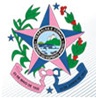 Governo do Estado do Espírito SantoSecretaria de Gestão e Recursos Humanos - SEGERSubsecretaria de Estado de Administração Geral – SUBADGerência de Serviços Corporativos - GECORSubgerência de Serviços Corporativos - SUCORSECRETARIA/ENTIDADE REQUERENTE:JUSTIFICATIVA (robusta) evidenciando adequadamente a motivação da alteração tidas por necessárias,  encaminhar documentos que corroborem com a justificativa do pleito, bem como caracterizar os fatos ensejadores da alteração;SECRETARIA/ENTIDADE REQUERENTE:JUSTIFICATIVA (robusta) evidenciando adequadamente a motivação da alteração tidas por necessárias,  encaminhar documentos que corroborem com a justificativa do pleito, bem como caracterizar os fatos ensejadores da alteração;OBS: Para preechimento da tabela acima o Órgão/entidade deverá extrair o relatório do Sistema de abastecimento vigente.OBS: Para preechimento da tabela acima o Órgão/entidade deverá extrair o relatório do Sistema de abastecimento vigente.GESTÃO DE DESPESAS:Órgão/entidade acompanha o histório de manutenções veiculares?Órgão/entidade adota como medida a análise das despesas do veículo com manutenções ao longo de 12 meses analisando a vantagem de mantê-lo na frota?Órgão/entidade utiliza os relatórios disponíveis para tomadas de decisão?Órgão/entidade tem verificado junto as empresas motivos e alteração dos custos quando há necessidade do retorno de veículo a oficina para complementanção do serviço?GESTÃO DE DESPESAS:Órgão/entidade acompanha o histório de manutenções veiculares?Órgão/entidade adota como medida a análise das despesas do veículo com manutenções ao longo de 12 meses analisando a vantagem de mantê-lo na frota?Órgão/entidade utiliza os relatórios disponíveis para tomadas de decisão?Órgão/entidade tem verificado junto as empresas motivos e alteração dos custos quando há necessidade do retorno de veículo a oficina para complementanção do serviço?Considerações Adicionais:- Após assinaturas, este formulário deverá ser encaminhado eletronicamente para o setor “GECOR” do Órgão SEGER contido no E-DOCS. O sistema E-DOCS poderá ser acessado através do endereço www.processoeletronico.es.gov.br- Mediante informações apresentadas pelos órgãos adesos a SEGER realizará uma análise das informações apresentadas e em seguida submeterá a CMERGP para a aprovação;- Prazo de análise: até 5 dias úteisConsiderações Adicionais:- Após assinaturas, este formulário deverá ser encaminhado eletronicamente para o setor “GECOR” do Órgão SEGER contido no E-DOCS. O sistema E-DOCS poderá ser acessado através do endereço www.processoeletronico.es.gov.br- Mediante informações apresentadas pelos órgãos adesos a SEGER realizará uma análise das informações apresentadas e em seguida submeterá a CMERGP para a aprovação;- Prazo de análise: até 5 dias úteisFiscal do contratoOrdenador de Despesas do órgão